ΘΕΜΑ: «Νέα ημερομηνία έναρξης υποχρεωτικής ηλεκτρονικής υποβολής εγγραπτέων πράξεων (1-5-2022)»Αγαπητοί συνάδελφοι,	Μετά από σχετική επικοινωνία και συνεννόηση με το Ν.Π.Δ.Δ. «ΕΛΛΗΝΙΚΟ ΚΤΗΜΑΤΟΛΟΓΙΟ», σχετικά με την έναρξη υποβολής εγγραπτέων πράξεων από συμβολαιογράφους, δικηγόρους δικαστικούς επιμελητές κ.λπ., σας γνωρίζουμε ότι η ημερομηνία έναρξης έχει μετατεθεί για την 1η Μαΐου 2022, ημέρα Κυριακή.Με τιμήΟ Πρόεδρος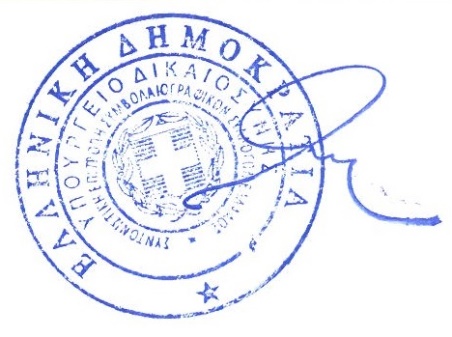 Γεώργιος Ρούσκας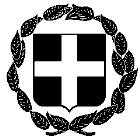         ΕΠΕΙΓΟΥΣΑ       ΑΝΑΚΟΙΝΩΣΗΕΛΛΗΝΙΚΗ ΔΗΜΟΚΡΑΤΙΑΑθήνα, 1 Απριλίου 2022ΥΠΟΥΡΓΕΙΟ ΔΙΚΑΙΟΣΥΝΗΣΣΥΝΤΟΝΙΣΤΙΚΗ ΕΠΙΤΡΟΠΗ ΣΥΜΒΟΛΑΙΟΓΡΑΦΙΚΩΝΣΥΛΛΟΓΩΝ ΕΛΛΑΔΟΣ-----------Αριθμ. πρωτ. 119Ταχ.Δ/νση    : Γ. Γενναδίου 4 - Τ.Κ.106 78, ΑθήναΤηλέφωνα    : 210-3307450,60,70,80,90FAX               : 210-3848335E-mail           : notaries@notariat.grΠρος Όλους τους συμβολαιογράφουςτης χώρας